Publicado en Madrid el 26/04/2018 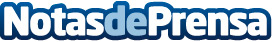 Clínica Curull advierte de los riesgos de las dietas de adelgazamiento para la salud bucodentalDukan, Atkins, Montignac, las disociadas, etc. Todas las dietas exprés tienen algo en común, y es que prescinden de algunos de los nutrientes básicos necesarios para el correcto funcionamiento del organismo y, por supuesto, también de los dientes y encías. Sequedad, mal aliento, llagas en el interior de la mejilla, agrietamiento en las comisuras, menor respuesta antiinflamatoria, movilidad dental, infecciones y aumento del riesgo de gingivitis o periodontitis pueden ser algunas de sus consecuencias
Datos de contacto:Miguel Cegarra609688809Nota de prensa publicada en: https://www.notasdeprensa.es/clinica-curull-advierte-de-los-riesgos-de-las Categorias: Nacional Medicina Nutrición Sociedad Odontología http://www.notasdeprensa.es